March 2015 – for immediate release    Further information: Chris Pockett, +44 1453 524133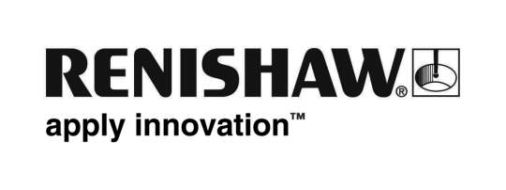 Metal 3D printing systems for the dental market allow rapid return on investment Renishaw, the UK’s only manufacturer of metal additive manufacturing (3D printing) machines, is pleased to offer a new product for the dental market. The company is now supplying its AM250 metal 3D printing machine fully optimised for producing dental parts, meaning that it will not require further adjustment to achieve the production of high quality frameworks. To further enhance this offering Renishaw will also supply cobalt chrome powder that can be used in the manufacture of dental frameworks.These exciting new developments have only been made possible due to Renishaw’s extensive experience of 3D printing dental frameworks, which has been gained by supplying hundreds of thousands of high quality dental devices and frameworks to European dental laboratories.Suitable for 3D printing of a large variety of metal dental devices, the optimised AM250 is a high volume 3D printing machine specifically aimed at the dental market. Fine tuned to the intricacies and challenges of dental devices, it is a popular alternative for those aiming to reduce the costs associated with milling operations and can replace traditional wax casting techniques by building dental frameworks from STL data as part of a digital workflow. Renishaw has conducted its development with an emphasis on accuracy and quality of frameworks, quality and traceability of raw materials, and speed and reliability of manufacture. The key aim is to allow a rapid return on investment for its customers.As with any large scale manufacturing equipment, 3D printing machines would typically require further process development before they meet a company’s quality criteria. In addition there can be further operational and intellectual property issues that may need to be addressed. Renishaw limits the need to carry out such activities by optimising the AM250 to produce dental devices to the requirements of its customers, meaning that they are able to produce production quality frameworks from the moment their machine is signed over. Renishaw can also offer assistance on all peripheral items such as IP licences, materials and part handling. Renishaw’s dental CAD system Renishaw supplies the unique Renishaw Dental Studio (RDS) CAD package that combines the speed and flexibility of the company’s DS30 blue light scanners with the accuracy of the Renishaw DS10 contact scanner. Using Exocad, RDS allows a wide range of dental devices to be designed. The ability to add to the software’s capability through additional modules makes the package flexible and scalable for the expanding dental laboratory.IDS 2015Renishaw will be exhibiting its AM250 metal 3D printing systems optimised for producing dental parts and RDS dental CAD software at IDS 2015 in Cologne, Hall 02.2, stand F-021 from 10th until the 14th March. -Ends-About RenishawRenishaw is a FTSE 250 listed global engineering company. The company specialises in measurement, motion control, spectroscopy and precision machining. Renishaw is well known for its industrial metrology products, which are used in applications for machine tool automation, co-ordinate metrology, gauging, machine calibration and position feedback, but in recent years has diversified into areas such as metal 3D printing, CAD/CAM dentistry, additive manufacturing, large scale surveying, stereotactic neurosurgery, and medical diagnostics.  For more information visit www.renishaw.com